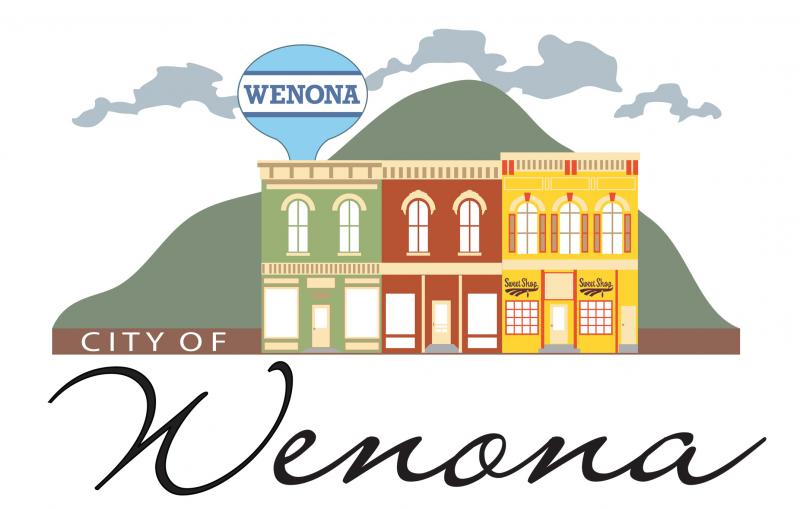 Date ____________________ Permit# ______________ Name _________________________________Address  ______________________________ Phone ________________      Contractor Name : _____________________________ Phone # _____________________________________________Estimated cost $___________________________________ Permit Fee $35.00   Cash ___________ Check # _________Name & Address of Contractor ______________________________________________________________________Copy of Contractors Insurance  ____________ (Copy) Contractor must follow EPA regulations.   Owner Signature __________________________________Date _____________________________________________Zoning Director Signature ___________________________Date _____________________________________________A. Required: It shall not be lawful to construct, alter, repair, remove or demolish, or to commence the construction, alteration, removal or demolition of a building or structure without first filing with the building inspector an application in writing and obtaining a formal permit.  Please draw map of proposed construction